Міністерство освіти і науки України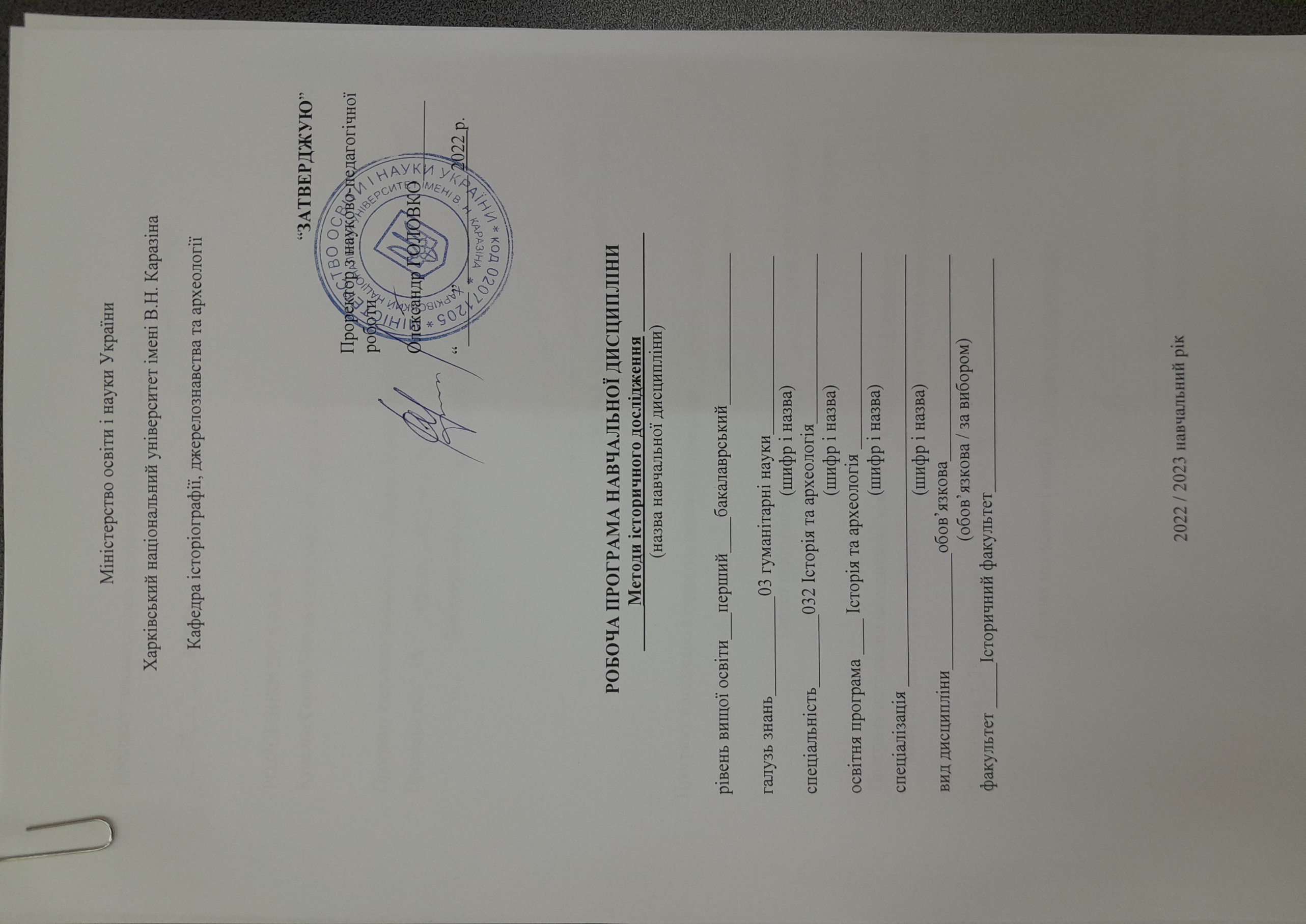 Харківський національний університет імені В.Н. КаразінаКафедра історіографії, джерелознавства та археології           “ЗАТВЕРДЖУЮ”   Проректор з науково-педагогічної                роботи     Олександр ГОЛОВКО_________   “______”____________ 2022 р.Робоча програма навчальної дисципліни_____Методи історичного дослідження ___________ (назва навчальної дисципліни)рівень вищої освіти___перший____бакалаврський_________________галузь знань___________03 гуманітарні науки____________________ (шифр і назва)спеціальність________032 Історія та археологія___________________ (шифр і назва)освітня програма ____ Історія та археологія ______________________(шифр і назва)спеціалізація ______ Історія та археологія _______________________ (шифр і назва)вид дисципліни_____________обов’язкова_______________________(обов’язкова / за вибором)факультет _____Історичний факультет__________________________2022 / 2023 навчальний рік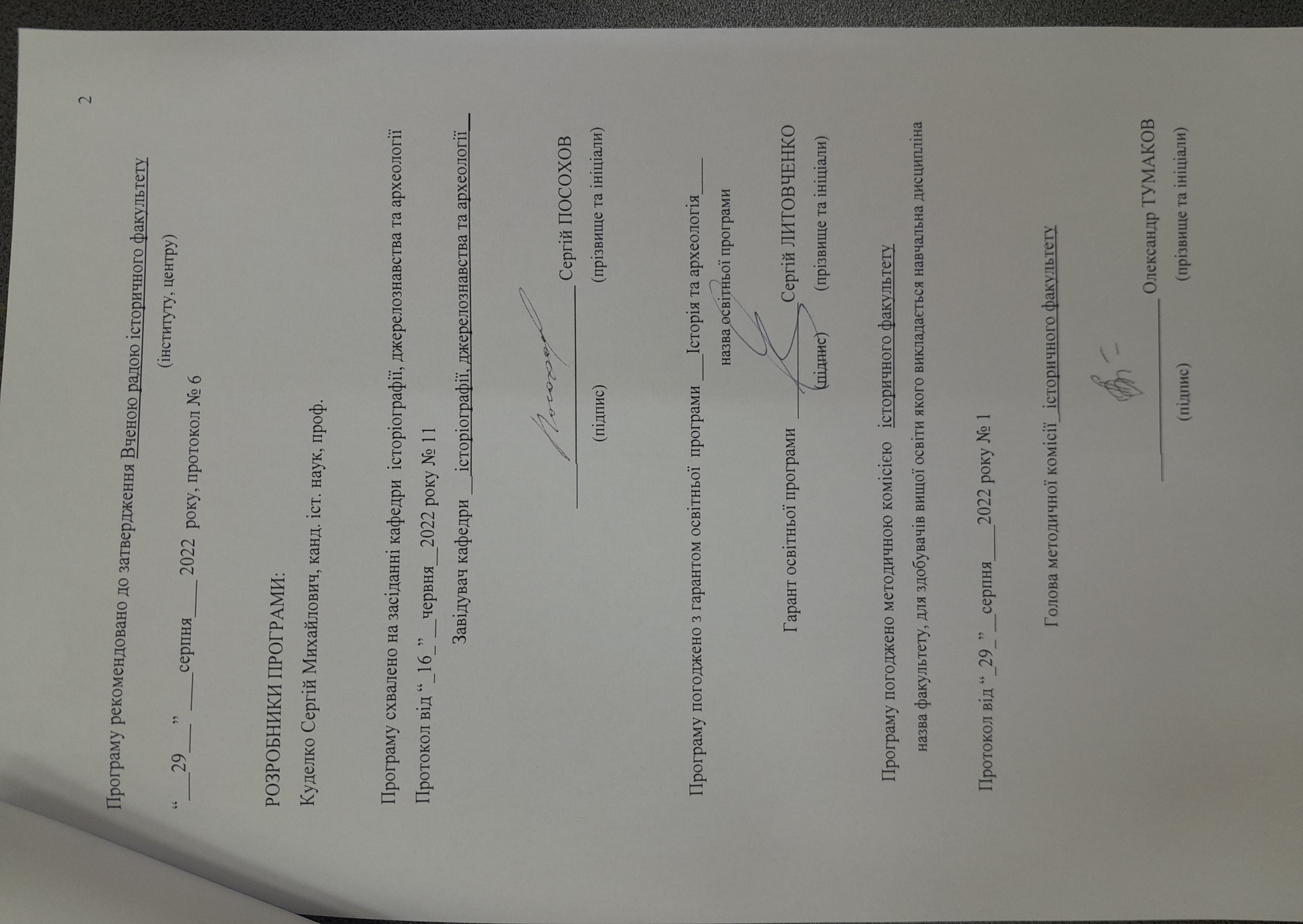 Програму рекомендовано до затвердження Вченою радою історичного факультету(інституту, центру)“___29___” ____серпня____ 2022  року, протокол № 6РОЗРОБНИКИ ПРОГРАМИ: Куделко Сергій Михайлович, канд. іст. наук, проф.Програму схвалено на засіданні кафедри  історіографії, джерелознавства та археології Протокол від “_16_”__червня__2022 року № 11Завідувач кафедри __ історіографії, джерелознавства та археології__                                			    _______________________     Сергій ПОСОХОВ                           		      		       (підпис)                         (прізвище та ініціали)         Програму погоджено з гарантом освітньої  програми ___Історія та археологія____                                                                       назва освітньої програми                                   Гарант освітньої програми  _____________Сергій ЛИТОВЧЕНКО                                                                                          (підпис)          (прізвище та ініціали)        Програму погоджено методичною комісією   історичного факультету   назва факультету, для здобувачів вищої освіти якого викладається навчальна дисциплінаПротокол від “_25_”__серпня____2022 року № 1                         Голова методичної комісії_ історичного факультету _____________                                                               _______________________ Олександр ТУМАКОВ                                                                                (підпис)                         (прізвище та ініціали)         ВступПрограма навчальної дисципліни «Методи історичного дослідження» складена відповідно до освітньо-професійної програми підготовки _________бакалавр___032 історія та археологія _____________________________ (назва рівня вищої освіти, освітньо-кваліфікаційного рівня)  спеціальності (напряму) ___історія та археологія_____________________________Опис навчальної дисципліни1.1. Мета викладання навчальної дисципліниКурс «Методи історичного дослідження» є спеціальним курсом для студентів факультету.Курс ставить на меті дати студентам знання з особливостей об’єкту історичного пізнання, проблемами історичного джерела і історичного факту. Метою також є сприяння більш свідомому оволодінню істориками технологій наукового пошуку.  1.2. Основні завдання вивчення дисципліниОсновними завданнями вивчення дисципліни є оволодіння студентами теоретико-методологічним арсеналом сучасної науки і уміння використовувати його в історичних дослідженнях; формування під час лекційних занять навичок розпізнавати методи, давати їм характеристику. А також дати майбутнім фахівцям систему знань щодо соціогенезу, а також уявлень про розвиток вищих психічних функцій людини, міжособистісних стосунків, що пов’язані з особливостями соціалізації у різних цивілізаціях і суспільно-економічних формаціях. Кількість кредитів – 31.4. Загальна кількість годин – 901.6. Заплановані результати навчання:Вивчення курсу повинно допомогти студентам не тільки навчитися логічно мислити і викладати матеріал, а й вміти використовувати методи історичного дослідження, застосовувати їх при створенні курсових та дипломних робіт, у подальшій дослідницькій роботі. Тематичний план навчальної дисципліниРозділ 1. Теоретичні засади курсу.Тема 1. Вступ. Предмет і завдання курсу. Огляд джерел і літератури. Понятійний апарат і термінологія. Методи дослідження є тим більш динамічним компонентом науки, який рухає її вперед. Разом з тим вони мають у науці неперехідне значення. Поява нових методів, як правило, призводить до зміни співвідношення і ролі старих і нових методів, а не до втрати першими усякого значення. Тому на відміну від конкретно-фактичного арсеналу науки і змістовно-концептуальних уявлень про об’єкт пізнання, серед тих, що найбільш піддаються, особливо у сучасну епоху, швидкому оновленню, методи дослідження відрізняються найбільшою стійкістю.Тема 2. Роль фактів в історичному дослідженні. Факт історичний і факт історіографічний. Час історичний і час календарний. Пам’ятка, джерело, факт. Суб’єктивне у історичному факті та його подвійна суб’єктивність. Класифікація фактів. Час астрономічний (календарний) та час історичний. Взаємозв’язок та відмінності. Поняття істини в історичному дослідженні та її критерії. Поняття абсолютної та відносної істини. Практика абсолютна і практика відносна. Тема 3. Актуальність історичного дослідження. Труд науковий і труд науково-популярний. Історичне дослідження і соціальне замовлення. Фактичний і теоретичний матеріал дослідження. Апробація теми історичного дослідження. Структура наукової праці. ЇЇ масштаб. Збір та обробка матеріалу. План та написання праці з історії. Мова історика. Взаємовідношення історії та соціології. Історія і політологія. Тема 4. Загально-наукові методи дослідження. Дедукція та індукція, аналіз та синтез, метод аналогії, класифікація та типологізація, історичний та логічний та ін. Техніка дослідження. Питання конструювання та деконструювання. Акцентування, гіперболізація, аглютинація, типізація, схематизація та ін. Редукція. Розділ 2. Методи історичного дослідження.Тема 5. Історико-генетичний метод дослідження. Сутність методу. Його направленість на причинно-наслідкові зв’язки, закономірності історичного розвитку. Форми історико-генетичного методу. Особливості застосування природо- і формовираження інформації.Тема 6. Історико-порівняльний метод дослідження. Логічна основа методу, пізнавальні можливості. Методологічні регулятиви. Порівняння за схожістю та за відмінністю. Тема 7. Метод аналогії в історичному дослідженні. Сутність методу. Пізнавальні можливості. Відносність отриманих висновків. Особливості застосування. Тема 8. Синхронізація як метод історичного дослідження. Синхронний та діахронний методи дослідження, як методи виявлення суттєво-часових змін у історичній реальності. Розкриття суттєво-просторової природи реальності. Типи історичних процесів, що досліджуються методами синхронного та діахронного аналізу. Тема 9. Структурно-функіональний аналіз. Сутність методу. Характеристика структурного аналізу. Характеристика функціонального аналізу. Труднощі у застосуванні методу. Методологічні засади застосування цього методу. Його методологічні регулятиви. Тема 10. Географічний та біографічний методи дослідження. Метод картографії. Локалізація історичних подій на площині картографічної проекції. Біографічний метод дослідження. Його евристичний потенціал. Прийоми застосування. Тема 11. Головні шляхи перевірки істинності історичного знання. Практика як критерій істини. Відносність історичної практики, її суб’єктивність. Інтерсуб’єктивна перевірка. Специфіка історичного процесу і практика історика.3. Структура навчальної дисципліни4. Завдання для самостійної роботиІндивідуальні завданняОсновні шляхи перевірки істинності історичного знання.Історична термінологія.План та структура наукової праці.Роль факторів в історичному дослідження. Факт історичний і факт історіографічний.Критерії й еталони науковості історичного дослідження.Синхронізація як метод історичного дослідження.Структурно-функціональний аналіз.Суб’єктивізм у науковому дослідженні.Значення системного підходу у розкритті минулого. Метод аналогії в історичному дослідженні. Історико-типологічний метод дослідження. Роль парадигми в історичному дослідженні. Апробація теми історичного дослідження. Метод класового аналізу в історичному дослідженні. Мислення та його форми.8. Методи навчанняЛекція, колоквіуми, робота з малою групою, застосування інформаційних технологій9. Схема нарахування балівКонтрольна робота, співбесіда, виконання індивідуальних завдань, екзамен.Т1, Т2 ...  – теми розділів.10. Шкала оцінювання11. Рекомендоване методичне забезпеченняНавчальна та наукова література, збірники документів, наочність, методичні рекомендації та ін.Базова літератураБондаренко Г. Історичне пізнання: питання теорії і практики. Луцьк, 1998.Зашкільняк Л. Методологія історії від давнини до сучасності. Львів, 1999.Історична наука: термінологічний і понятійний довідник : навч. посіб. / В. М. Литвин, В. І. Гусєв, А. Г. Слюсаренко та ін. Київ, 2002. Клименюк О. В. Методологія та методи наукового дослідження : навч. посіб. Київ, 2005.Ковальчук В. В.,  Моїсеєв Л. М. Основи наукових досліджень : навч. посіб. Київ, 2004.Крип’якевич І.П. Нарис методики історичних досліджень. Український історичний журнал. №2. 1967.Кузьмін О. С. Історичний процес: теорія та методологія дослідження. Житомир, 2003.Мельник Л.Г. Розвиток наукового пізнання історії. Київ, 1983.Фаренік С. А. Логіка і методологія наукового дослідження. Київ, 2000.Хоптяр Ю. А.  Історична термінологія : навч.посіб. Кам'янець-Подільський, 2008.Інформаційні ресурсиПрофільні сайти, електронні ресурси бібліотек, ін.1.5. Характеристика навчальної дисципліни1.5. Характеристика навчальної дисципліниНормативна / за виборомНормативна / за виборомДенна форма навчанняЗаочна (дистанційна) форма навчанняРік підготовкиРік підготовки1-йСеместрСеместр1-йЛекціїЛекції48год.Практичні, семінарські заняттяПрактичні, семінарські заняттяНе передбаченоНе передбаченоЛабораторні заняттяЛабораторні заняттяНе передбаченоНе передбаченоСамостійна роботаСамостійна робота42 год.Індивідуальні завдання Індивідуальні завдання год.год.Назви розділів і темКількість годинКількість годинКількість годинКількість годинКількість годинКількість годинКількість годинКількість годинКількість годинКількість годинКількість годинКількість годинНазви розділів і темденна формаденна формаденна формаденна формаденна формаденна формазаочна формазаочна формазаочна формазаочна формазаочна формазаочна формаНазви розділів і темусього у тому числіу тому числіу тому числіу тому числіу тому числіусього у тому числіу тому числіу тому числіу тому числіу тому числіНазви розділів і темусього лплаб.інд.с. р.усього лплаб.інд.с. р.12345678910111213Розділ 1Розділ 1Розділ 1Розділ 1Розділ 1Розділ 1Розділ 1Розділ 1Розділ 1Розділ 1Розділ 1Розділ 1Розділ 1Тема 1. Вступ. Предмет і завдання курсу.1028Тема 2. Роль фактів в історичному дослідженні. 1248Тема 3. Актуальність історичного дослідження.1028Тема 4. Загально-наукові методи дослідження.1248Тема 5. Історико-генетичний метод дослідження. 1248Усього годин за розділом 1561640Розділ 2Розділ 2Розділ 2Розділ 2Розділ 2Розділ 2Розділ 2Розділ 2Розділ 2Розділ 2Розділ 2Розділ 2Розділ 2Тема 6. Історико-порівняльний метод дослідження. 1028Тема 7. Метод аналогії в історичному дослідженні.1028Тема 8. Синхронізація як метод історичного дослідження.1028Тема 9. Структурно-функіональний аналіз.1028Тема 10. Географічний та біографічний методи дослідження. 1248Тема 11. Головні шляхи перевірки істинності історичного знання.1248Усього годин за розділом 2641648Усього годин 1203288№з/пЗміст завданняКількість годинКількість годинКількість годинФорма контролю№з/пЗміст завданняден. від.Форма контролю1Тема 1. Вступ. Предмет і завдання курсу.8Співбесідаесе2Тема 2. Роль фактів в історичному дослідженні. 8співбесіда3Тема 3. Актуальність історичного дослідження.8есе4Тема 4. Загально-наукові методи дослідження.8есе5Тема 5. Історико-генетичний метод дослідження. 8співбесіда,індивід. завд.6Тема 6. Історико-порівняльний метод дослідження. 8співбесіда7Тема 7. Метод аналогії в історичному дослідженні.8співбесіда8Тема 8. Синхронізація як метод історичного дослідження.8Сспівбесіда,індивідуальнийпроект9Тема 9. Структурно-функіональний аналіз.8есе, співбесіда10Тема 10. Географічний та біографічний методи дослідження. 88есе, співбесіда11Тема 11. Головні шляхи перевірки істинності історичного знання.88есе, співбесіда14Разом 8888есе, співбесідаПоточний контроль, самостійна робота, індивідуальні завданняПоточний контроль, самостійна робота, індивідуальні завданняПоточний контроль, самостійна робота, індивідуальні завданняПоточний контроль, самостійна робота, індивідуальні завданняПоточний контроль, самостійна робота, індивідуальні завданняПоточний контроль, самостійна робота, індивідуальні завданняПоточний контроль, самостійна робота, індивідуальні завданняПоточний контроль, самостійна робота, індивідуальні завданняПоточний контроль, самостійна робота, індивідуальні завданняПоточний контроль, самостійна робота, індивідуальні завданняПоточний контроль, самостійна робота, індивідуальні завданняПоточний контроль, самостійна робота, індивідуальні завданняПоточний контроль, самостійна робота, індивідуальні завданняПоточний контроль, самостійна робота, індивідуальні завданняПоточний контроль, самостійна робота, індивідуальні завданняПоточний контроль, самостійна робота, індивідуальні завданняПоточний контроль, самостійна робота, індивідуальні завданняПоточний контроль, самостійна робота, індивідуальні завданняЗалікова робота)Залікова робота)Залікова робота)СумаРозділ 1Розділ 1Розділ 1Розділ 1Розділ 1Розділ 2Розділ 2Розділ 2Розділ 2Розділ 2Розділ 2Розділ 2Контрольна робота, передбачена навчальним планомКонтрольна робота, передбачена навчальним планомІндивідуальне завданняІндивідуальне завданняРазомРазомЗалікова робота)Залікова робота)Залікова робота)Т1Т2Т3Т4Т5Т6Т7Т8Т9Т10Т113030222222212213030--505050100100100100Сума балів за всі види навчальної діяльності протягом семеструОцінкаСума балів за всі види навчальної діяльності протягом семеструдля дворівневої шкали оцінювання90 – 100зараховано70-89зараховано50-69зараховано1-49не зараховано